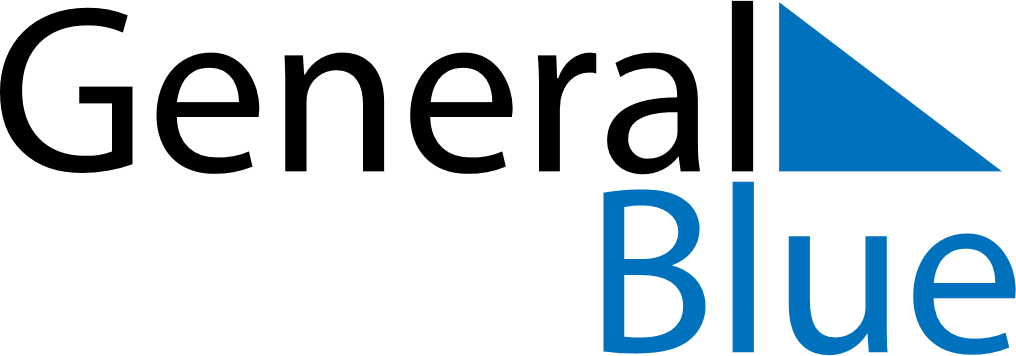 June 2023June 2023June 2023June 2023June 2023June 2023NorwayNorwayNorwayNorwayNorwayNorwayMondayTuesdayWednesdayThursdayFridaySaturdaySunday12345678910111213141516171819202122232425Midsummar Eve2627282930NOTES